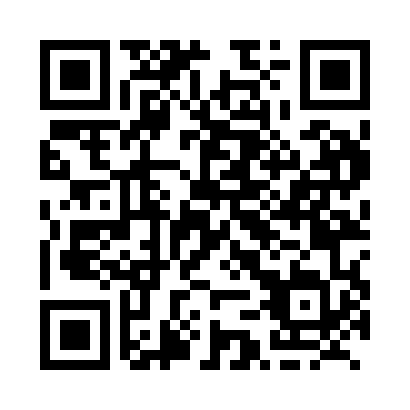 Prayer times for Garden Cove, Newfoundland and Labrador, CanadaMon 1 Jul 2024 - Wed 31 Jul 2024High Latitude Method: Angle Based RulePrayer Calculation Method: Islamic Society of North AmericaAsar Calculation Method: HanafiPrayer times provided by https://www.salahtimes.comDateDayFajrSunriseDhuhrAsrMaghribIsha1Mon3:115:121:116:399:0911:102Tue3:125:131:116:399:0911:103Wed3:125:141:116:389:0811:104Thu3:135:141:116:389:0811:095Fri3:135:151:116:389:0711:096Sat3:145:161:126:389:0711:097Sun3:145:171:126:389:0611:098Mon3:155:171:126:389:0611:099Tue3:155:181:126:379:0511:0910Wed3:165:191:126:379:0511:0811Thu3:165:201:126:379:0411:0812Fri3:175:211:126:369:0311:0813Sat3:175:221:126:369:0311:0714Sun3:195:231:136:369:0211:0515Mon3:215:241:136:359:0111:0416Tue3:235:251:136:359:0011:0217Wed3:255:261:136:348:5911:0018Thu3:275:271:136:348:5810:5819Fri3:285:281:136:338:5710:5720Sat3:305:291:136:338:5610:5521Sun3:325:311:136:328:5510:5322Mon3:345:321:136:328:5410:5123Tue3:365:331:136:318:5310:4924Wed3:385:341:136:308:5210:4725Thu3:405:351:136:308:5010:4526Fri3:425:371:136:298:4910:4327Sat3:455:381:136:288:4810:4128Sun3:475:391:136:278:4710:3929Mon3:495:401:136:278:4510:3630Tue3:515:411:136:268:4410:3431Wed3:535:431:136:258:4310:32